Proposal for the 05 series of amendments to Regulation No. 80(Strength of seats and anchorages (buses))		Submitted by the expert from Germany*The text reproduced below has been prepared by the expert from Germany. The modifications to the current text of the Regulation are marked in bold for new or strikethrough for deleted characters.I.	ProposalText of the UN Regulation,Paragraph 4.3., amend to read:"4.3.	An approval number shall be assigned to each type approved. Its first two digits (at present 035, corresponding to the 035 series of amendments) ..."Insert new paragraphs 7.1.3. to 7.1.3.2., to read:"7.1.3.	The torque to attach the seat anchorages to the seat rail in order to meet the requirements of Appendix 1 shall be specified by the vehicle manufacturer. This requirement does not apply to fixed seats, interlocking seat fastenings and seat fastenings with a defined force application.7.1.3.1.	If applicable, the torque to attach the seat anchorages specified by the vehicle manufacturer shall be shown on a pictogram fixed to the seat.7.1.3.2.	The procedure to attach the seat, and if applicable the torque to attach the seat shall be mentioned in the owner's manual of the vehicle. "Transitional Provisions:Paragraph 12.14. (former), renumber as paragraph 12.19.Insert new paragraphs 12.14. to 12.17., to read:"12.14.	As from the official date of entry into force of the 05 series of amendments, no Contracting Party applying this UN Regulation shall refuse to grant or refuse to accept UN type-approvals under this UN Regulation as amended by the 05 series of amendments.12.15.	As from 1 September 2022, Contracting Parties applying this UN Regulation shall not be obliged to accept UN type-approvals to the preceding series of amendments, first issued after 1 September 2022.12.16. 	Until 1 September 2024, Contracting Parties applying this UN Regulation shall accept UN type-approvals to the preceding series of amendments, first issued before 1 September 202212.17.	As from 1 September 2024, Contracting Parties applying this UN Regulation shall not be obliged to accept type-approvals issued to the preceding series of amendments to this Regulation.”Appendix 1, Paragraph 1.1.1.1., amend to read:"1.1.1.1.	This requirement shall be considered satisfied if the forward movement of any part of the trunk and the head of the manikin does not pass beyond the transversal vertical plane situated at 1.6 m 1.2 m from the R point of the auxiliary seat;"Paragraph 1.1.3.1.2., amend to read:"1.1.3.1.2.	The seat remains firmly held, even if one or more anchorages are partly detached, and all the locking systems remain locked during the whole duration of the test;.	This requirement shall be considered satisfied if no part of the anchorage of the seat has moved more than 100 mm in the direction of the test;"Paragraphs 2.1. and 2.1.1., amend to read:"2.1.		The seat to be tested shall be mounted:2.1.1.		Either oOn a testing platform representative of the body of a vehicle."Paragraphs 2.1.2. and 2.2., shall be deletedParagraphs 2.3. to 2.7., renumber as paragraphs 2.2. to 2.6.Paragraphs 3.1., amend to read:"3.1.		Test 13.1.1.	The testing platform shall be mounted on a trolley. If applicable, the seats shall be attached to the testing platform with the torque specified by the manufacturer."Paragraph 7, amend to read:		"7.		Conformity of production	The conformity of production procedures shall comply with those set out in the Agreement, Appendix 2 (Schedule 1 E/ECE/TRANS/505/Rev.3), with the following requirements:"Appendix 5, delete all paragraphs and reserve the Appendix for future amendmentsAnnex 1, Item 5.1., amend to read:"5.1.	Brief description of the seat type, its attachment fittings and its adjustment, displacement and locking systems including the minimum distance between fitting points and if applicable, the torque for the seat fixation:	"Items 5.7. and 5.8., shall be deletedAnnex 2, item 5.1., amend to read:"5.1.	Brief description of the vehicle type according to its anchorages and minimum value of the distance between the anchorages and if applicable, the torque for the seat fastening:"Annex 3, amend to read:"Annex 3		Arrangements of approval mark1.		Arrangement in the approval mark for a seat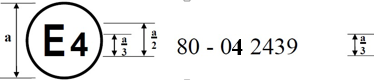 	The above approval mark affixed to a seat shows that the seat type concerned has, with regard to the strength of the seats, the test being carried out in accordance with paragraph 2 of Annex 4, been approved in the Netherlands (E4) under number 0352439. The approval number indicates that the approval was granted in accordance with the requirements of Regulation No. 80 as amended by the 045 series of amendments.2.		Arrangement in the approval mark for a vehicle type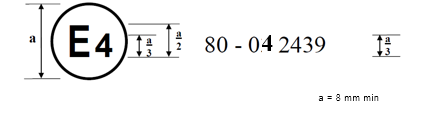 The above approval mark, affixed to a vehicle, shows that this type of vehicle has been approved in the Netherlands (E4) under number 0352439 with regard to the strength of the anchorages on the vehicle. The approval number indicates that the approval was granted in accordance with the requirements of Regulation No. 80 as amended by the 045 series of amendments."	II.	Justification1.	The description of the dynamic test according to the Appendix 1 has been improved by reducing the forward movement of the head of the manikin to 1.2 m and herewith align the requirements with those of UN Regulation No. 14.2.	Further, the movement of the seat anchorages has been limited to 100 mm to ensure a minimum residual space for the passenger between the seats.3.	To ensure that the seat fixations are reliably fastened after relocation it seems sensible to provide the necessary information directly on the seat and in the owner’s manual for the seats to which the requirement applies.